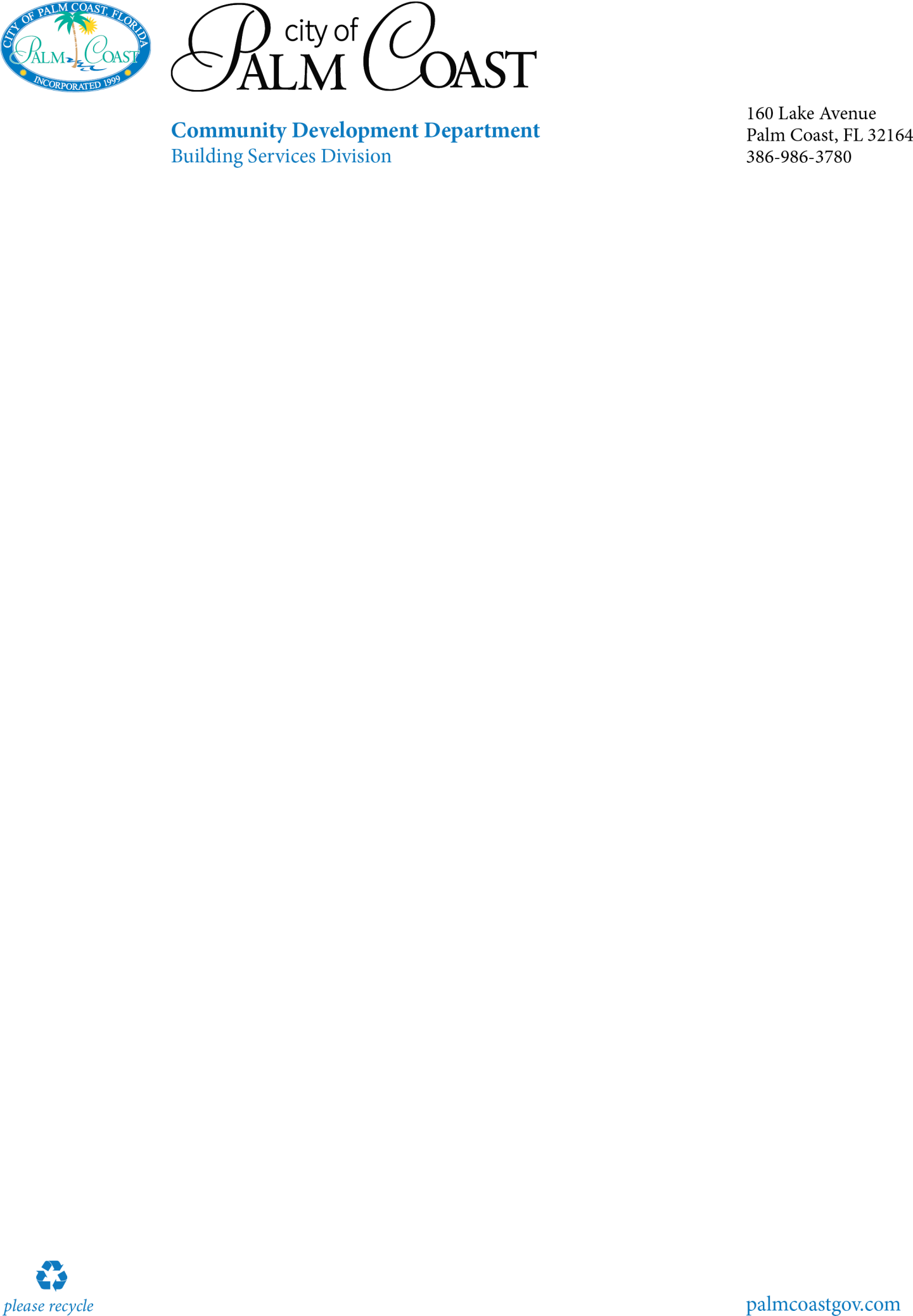 Permit applicationSurvey / site plan	Check our files - http://records.palmcoastgov.com/Proposed size, location, setbacks and dimensionsAll existing structuresLocation of water meter pit if pouring concrete in front yardLandscape planInclude any trees to be removedProof of property ownership - recorded deed or property appraisers office printoutOwner/Builder Disclosure Statement  (owner builders only) Notice of commencement (certified copy) this is required for any improvements to your property greater than $2,500.The notice of commencement is to be filled out, and recorded with the Flagler County Clerk’s office in Bunnell. It is not required at the time of permit issuance, but will be required prior to any inspections.